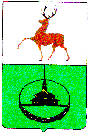 Заключение № 42Контрольно-счетной  комиссии городского округа город Кулебакипо результатам экспертизы проекта постановления администрациигородского округа город Кулебаки №б/н «О внесении изменений в муниципальную программу «Управление муниципальным имуществом городского округа город Кулебаки Нижегородской области на 2015-2017гг.», утвержденную постановлением администрации Кулебакского района от 02.07.2014г. №1262»«22» августа 2017г. 							г. КулебакиНастоящее заключение по результатам экспертизы проекта постановления администрации городского округа город Кулебаки №б/н «О внесении изменений в муниципальную программу «Управление муниципальным имуществом городского округа город Кулебаки Нижегородской области на 2015-2017гг.», утвержденную постановлением администрации Кулебакского района от 02.07.2014г.  №1262» (далее – проект постановления, программа) подготовлено в соответствии с Бюджетным кодексом РФ, Федеральным законом от 07.02.2011 №6-ФЗ «Об общих принципах организации и деятельности контрольно-счетных органов субъектов Российской Федерации и муниципальных образований», решением Совета депутатов городского округа город Кулебаки от 25.12.2015 №82 «Об утверждении Положения о контрольно-счетной комиссии городского округа город Кулебаки Нижегородской области», постановлением администрации городского округа город Кулебаки от 03.03.2016 №395 «Об утверждении порядка разработки, реализации и оценки эффективности муниципальных программ городского округа город Кулебаки» (далее – порядок №395) и иными правовыми актами, регулирующими бюджетные отношения.1.Общие положенияРассматриваемый проект постановления поступил в Контрольно-счетную комиссию городского округа город Кулебаки – 21.08.2017 года.Выводы по результатам настоящей экспертизы сформированы на основании представленных документов:1) письмо администрации городского округа город Кулебаки Нижегородской области в Контрольно-счетную комиссию городского округа город Кулебаки (далее - КСК) от 21.08.2017 № 10-20/242 «О направлении проекта изменений муниципальной программы»;2) служебная записка и.о. председателя КУМИ администрации городского округа город Кулебаки Нижегородской области от 17.07.2017 № 06-1161 «О внесении изменений в программу»;3) проект постановления администрации городского округа город Кулебаки Нижегородской области «О внесении изменений в муниципальную программу «Управление муниципальным имуществом городского округа город Кулебаки Нижегородской области на 2015-2017гг.», утвержденную  постановлением администрации Кулебакского района от 02.07.2014г.  №1262»  с приложениями;4) муниципальная программа «Управление муниципальным имуществом городского округа город Кулебаки Нижегородской области на 2015-2017гг.», утвержденную  постановлением администрации Кулебакского района от 02.07.2014г. №1262» (в редакции постановления от  11.07.2017 № 1574).Разработчик программы – Комитет по управлению муниципальным имуществом администрации городского округа город Кулебаки (далее - КУМИ) вносят изменения в программу на основании пункта 4.1, предусмотренного порядком № 395.    Ответственный исполнитель программы – Председатель Комитета по управлению муниципальным имуществом администрации городского округа город Кулебаки вносит изменения в программу на основании пункта 4.2, предусмотренного порядком № 395.           Соисполнители программы – Структурные подразделения администрации: управление экономики; отдел муниципальных закупок; отдел ЖКХ и обеспечение ТЭР; сектор жилищных программ и распределения жилья; отдел бухгалтерского учета и отчетности; юридический отдел; отдел архитектуры и организации строительства; финансовое управление, Территориальные управления №1 и №2 (по согласованию) вносят изменения в программу на основании пункта 4.3, предусмотренного порядком № 395.В результате экспертизы проекта постановления и анализа вносимых изменений установлено следующее.Первоначально в паспорте программы раздел «Объемы бюджетных ассигнований программы за счет средств бюджета городского округа город Кулебаки»  утвержден постановлением администрации в сумме 12392,1 тыс. рублей с параметрами, представленными в Таблице №1.Таблица №1.Последнее изменение программы принято постановлением администрации городского округа город Кулебаки от 11.07.2017 №1574. Изменения внесены в паспорт программы раздел «Объемы  бюджетных ассигнований программы за счет средств бюджета городского округа город Кулебаки» и представлены в Таблице №2.Таблица №2.Представленным проектом постановления предусмотрено изменение объемов бюджетных ассигнований программы, представленных в Таблице №3.Таблица №3.Вносимые изменения связаны с уточнением объемов финансирования программы, изменению и дополнению наименований мероприятий, предусмотренных перечнем программы, являющимся приложением к постановлению администрации городского округа.В результате планируемых изменений объем ассигнований на реализацию программы увеличится на сумму 1 959,8 тыс. рублей и составит  27 011,34 тыс. рублей. Изменение объема ассигнований в 2017 году предлагается за счет средств бюджета городского округа.2.Анализ изменений, вносимых в программу2.1. Согласно постановлению администрации городского округа город Кулебаки от 11.07.2017 № 1574 «О внесении изменений в муниципальную программу «Управление муниципальным имуществом городского округа город Кулебаки Нижегородской области на 2015-2017гг.», утвержденную  постановлением администрации Кулебакского района от 02.07.2014г. №1262»  объём ассигнований на реализацию программы:по Задаче 2 «Повышение эффективности использования муниципального имущества и земельных ресурсов»:по мероприятию 2.4 «Организация содержания муниципального имущества казны (за исключением общежития), оплата коммунальных платежей, долевого участия и затрат на капитальный ремонт в многоквартирном доме ответственного хранения, меры по сохранности, страхование» предусмотрен в сумме 4 907,5 тыс. руб.;по мероприятию 2.6 «Организация перепрофилирования имущества муниципальной казны (ремонт, кап. ремонт, перепланировка, переустройство, переоборудование, реконструкция, газификация, демонтаж, приобретение оборудования, приобретение материалов, благоустройство территории перед муниципальными зданиями, изготовление проектно-сметной документации);- проведение обследования, экспертизы и диагностики объектов муниципальной собственности, возмещение расходов по их обследованию, экспертизе и диагностике объектов;- мероприятия по расчистке территорий, необходимые для проведения ремонтов, капитальных ремонтов, реконструкций, обследований и т.д.» предусмотрен в сумме 360,0 тыс. руб.;по мероприятию 2.9 «Разработка, изготовление и согласование градостроительной документации (генерального плана, правил землепользования и застройки, проектов планировки территории, проектов межевания территории, градостроительных планов земельных участков) городского округа город Кулебаки» предусмотрен в сумме 840,0 тыс. руб.по мероприятию 2.10 «Оформление пуска газа по газопроводу п. Первомайский, оформление документации на ввод объекта в эксплуатацию» предусмотрен в сумме 548,0 тыс. руб. Проектом постановления предусматривается увеличение объёма ассигнований на реализацию Задачи 2 «Повышение эффективности использования муниципального имущества и земельных ресурсов» на общую сумму 1 959,8 тыс. руб., в том числе:по мероприятию 2.4 «Организация содержания муниципального имущества казны (за исключением общежития), оплата коммунальных платежей, долевого участия и затрат на капитальный ремонт в многоквартирном доме ответственного хранения, меры по сохранности, страхование»  на сумму 442,0 тыс. руб., объём ассигнований составит 5 349,5 тыс. руб. Данные средства  будут направлены на оплату услуг по техническому и аварийно-диспетчерскому обслуживанию газопроводов и газового оборудования газопровода п. Первомайский;по мероприятию 2.6 «Организация перепрофилирования имущества муниципальной казны (ремонт, кап. ремонт, перепланировка, переустройство, переоборудование, реконструкция, газификация, демонтаж, приобретение оборудования, приобретение материалов, благоустройство территории перед муниципальными зданиями, изготовление проектно-сметной документации);- проведение обследования, экспертизы и диагностики объектов муниципальной собственности, возмещение расходов по их обследованию, экспертизе и диагностике объектов;- мероприятия по расчистке территорий, необходимые для проведения ремонтов, капитальных ремонтов, реконструкций, обследований и т.д.» на сумму 1 463,0 тыс. руб., объём ассигнований составит 1 823,0 тыс. руб. Данные средства  будут направлены:- на замену ветхих сетей ЛЭП, расположенных в р.п. Гремячево, пер. Южный д.1-5 в сумме 35,0 тыс. руб.;- на ремонт туалетов 3 этажа здания  администрации в сумме 150,0 тыс. руб.;- на оформление документов на пуск газа п. Первомайский в сумме 8,0 тыс. руб.;- на капитальный ремонт кровли здания кинотеатра «Россия» в сумме 1 270,0 тыс. руб.;по мероприятию 2.9 «Разработка, изготовление и согласование градостроительной документации (генерального плана, правил землепользования и застройки, проектов планировки территории, проектов межевания территории, градостроительных планов земельных участков) городского округа город Кулебаки» на сумму 50,0 тыс. руб., объём ассигнований составит 890,0 тыс. руб. Данные средства будут направлены на оплату контракта на выполнение проекта «Местные нормативы градостроительного проектирования городского округа город Кулебаки Нижегородской области»;по мероприятию 2.10 «Оформление пуска газа по газопроводу п. Первомайский, оформление документации на ввод объекта в эксплуатацию» на сумму 4,8 тыс. руб., объём ассигнований составит 552,8 тыс. руб. Данные средства будут направлены на оформление документов на пуск газа п. Первомайский.2.2. Проектом постановления вносятся изменения в разделы паспорта программы.Раздел 1.5. «Соисполнители Программы» изложен в новой редакции.Раздел 1.10. «Объемы бюджетных ассигнований программы за счет средств бюджета городского округа город Кулебаки» изложен в новой редакции.Общий объем бюджетных ассигнований на реализацию Задачи 2 «Повышение эффективности использования муниципального имущества и земельных ресурсов» в 2017 году (по сравнению с редакцией от 11.07.2017) увеличен на 1 959,8 тыс. руб. и составил в сумме 11 304,1 тыс. руб.Таблица 1 «Перечень мероприятий муниципальной программы «Управление муниципальным имуществом городского округа город Кулебаки Нижегородской области на 2015-2017 годы»» раздела 5  «Система программных мероприятий» изложена в новой редакции согласно приложению к проекту постановления. Таблица  «Ресурсное обеспечение реализации муниципальной программы за счет средств бюджета городского округа город Кулебаки» раздела 9 «Ресурсное обеспечение программы» изложена в новой редакции.Изменения индикаторов достижения цели программы и показателей непосредственных результатов действия программы на 2017 год не вносились.3.Заключительные положенияПо результатам проведенной экспертизы Контрольно-счетная комиссия городского округа город Кулебаки считает, что представленный проект постановления соответствует целям решения вопросов местного значения и полномочиям, определенным Федеральным законом от 06.10.2003 №131-ФЗ «Об общих принципах организации местного самоуправления в Российской Федерации» и может быть рассмотрен администрацией городского округа город Кулебаки. Аудитор Контрольно-счетной комиссиигородского округа город Кулебаки                                           И.А. СмолинаКОНТРОЛЬНО-СЧЕТНАЯ КОМИССИЯГОРОДСКОГО ОКРУГА ГОРОД КУЛЕБАКИул. Воровского,49, г. Кулебаки, Нижегородская область, 607018электронная почта: krk.kuleb@adm.klb.nnov.ruКОНТРОЛЬНО-СЧЕТНАЯ КОМИССИЯГОРОДСКОГО ОКРУГА ГОРОД КУЛЕБАКИул. Воровского,49, г. Кулебаки, Нижегородская область, 607018электронная почта: krk.kuleb@adm.klb.nnov.ruИсточники финансированияФинансирование по годам реализации программы, тыс. руб.Финансирование по годам реализации программы, тыс. руб.Финансирование по годам реализации программы, тыс. руб.Всего, тыс. руб.Источники финансирования201520162017Всего, тыс. руб.Всего, в т.ч.:3882,16010,02500,012392,1Бюджет городского округа3882,16010,02500,012392,1Источники финансированияФинансирование по годам реализации программы, тыс. руб.Финансирование по годам реализации программы, тыс. руб.Финансирование по годам реализации программы, тыс. руб.Всего, тыс. руб.Источники финансирования201520162017Всего, тыс. руб.Всего, в т.ч.:3882,109130,1412039,325051,54Бюджет городского округа3882,109130,1412039,325051,54Источники финансированияФинансирование по годам реализации программы, тыс. руб.Финансирование по годам реализации программы, тыс. руб.Финансирование по годам реализации программы, тыс. руб.Всего, тыс. руб.Источники финансирования201520162017Всего, тыс. руб.Всего, в т.ч.:3882,109130,1413999,127011,34Бюджет городского округа3882,109130,1413999,127011,34